			Unntatt offentlighet: Offl. § 13, jfr. fvl. § 13.1.1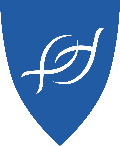 Henvisning til PP-tjenesten for barn under opplæringspliktig alderKopi sendes til foresatte. Opplysninger om barnetOpplysninger om barnetOpplysninger om barnetFødselsnummerFornavn, mellomnavnEtternavnAdressePostnummerPoststedNasjonalitetMorsmålMobilOpplysninger om foresatteSærskilte opplysninger om bosted og foreldreansvar må dokumenteres. Opplysninger om foresatteSærskilte opplysninger om bosted og foreldreansvar må dokumenteres. Etternavn, fornavn foresatt 1ArbeidsstedAdresse, postnummer og poststed: Tlf.nr: Epostadr.: Behov for tolk? Eventuelt hvilket språk?Etternavn, fornavn foresatt 2ArbeidsstedAdresse, postnummer og poststed:Tlf.nr.: Epostadr.: Behov for tolk?Eventuelt hvilket språk? Barnehage
Dersom barnet ikke går i barnehage skal ikke denne boksen fylles ut.Barnehagens navn og telefonAvdelingen/gruppens navnNavn på pedagogisk leder/kontaktperson i barnehagenHar PP-tjenesten vært i konsultert i forkant av henvisningen? Eventuelt med hvem? Hvem tok initiativ til henvisningen? Opplysninger fra henvisende instans Gi kort beskrivelse av barnet. Hva er barnets sterke sider? Ved gjentatt henvisning, legg også ved årsrapport. Hva er grunnen for henvisningen? Sett kryss i eller bak boks.  Samspills-/reguleringsvansker  Oppmerksomhets-/konsentrasjonsvansker   Språk-/kommunikasjonsvansker 	 Motoriske vansker Adm. spørsmål (framskutt skolestart mm)               Sein utvikling     Hvilke tiltak har vært iverksatt? Gi en beskrivelse av disse: Hva ønsker dere at PP-tjenesten skal gjøre?Samtykke til henvisningen fra foresatte.
Dette samtykket kan endres eller trekkes tilbake senere dersom det er ønskelig. Samtykke til henvisningen fra foresatte.
Dette samtykket kan endres eller trekkes tilbake senere dersom det er ønskelig. Samtykke til samarbeid med (sett kryss i eller bak boks):  Helsestasjon / skolehelsetjeneste
 Barneverntjeneste
 Psykiatritjeneste
 Fastlege /spesialisttjeneste 
 Barnehage
 Andre: Samtykke til samarbeid med (sett kryss i eller bak boks):  Helsestasjon / skolehelsetjeneste
 Barneverntjeneste
 Psykiatritjeneste
 Fastlege /spesialisttjeneste 
 Barnehage
 Andre: Underskrift forelder 1  Sted, datoUnderskrift forelder 2 Sted, datoUnderskrift fra henvisende instans Sted, datoUnderskriftOpplysninger fra foreldre
Opplysninger fra foreldre fylles ut og legges ved henvisningen kun dersom de ønsker et slikt vedlegg.Gi en kort beskrivelse av vanskene/grunn for henvisningen: Beskriv barnets sterke sider: Når startet vanskene? Særlige merknader i barnets utvikling (fødsel, språk, motorikk, følelser, sykdommer/skader, livshendelser):Fungerer synet normalt? Fungerer hørsel normalt? Eventuelt hvilken lege er konsultert når det gjelder syn/hørsel? Hvem består den nærmeste familien av til daglig: Gi en kort beskrivelse av hva du/dere har gjort for å hjelpe barnet: Har du/dere vært i kontakt med andre instanser/fagpersoner (som helsestasjon, lege, sosial-/barnevernstjenester eller andre)? Eventuelle rapporter legges ved henvisningen. Hva ønsker du/dere at PP-tjenesten skal gjøre?Postadresse:
Postboks 29
6499 EideBesøksadresse:
Rådhusvegen 7 
6499 EideTelefon:
71299820Org.nr:
975.319.245Du finner oss på:
hustadvika.kommune.no